C R N A   G O R A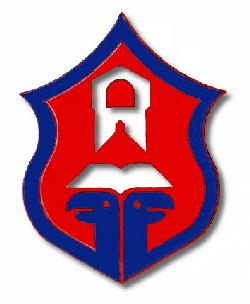 SKUPŠTINA PRIJESTONICE CETINJEAdresa: Bajova 2, 81250 CetinjeTel./Faks: +382 41 231 209, +382 41 234 820E-mail: skupstinact@ t-com.mePredsjednik Broj: 01-030/14-269Cetinje, 21.07.2014.godineNa osnovu člana 54 stav 1 Zakona o lokalnoj samoupravi („Sl. RCG“ br. 42/03, 28/04,75/05,13/06  i „Sl. list CG“ br. 88/09 , 3/10, 38/12 i 10/14),   člana 54 stav 1 i 2  Statuta Prijestonice  („Sl. CG-opštinski propisi“ br. 19/09, 37/10 i 26/13)  i čl. 41, 42 i 44    Poslovnika Skupštine Prijestonice („Službeni list CG -opštinski propisi“ br. 21/11)S A Z I V A MIX SJEDNICU SKUPŠTINE PRIJESTONICE CETINJESjednica će se održati dana 31.07. (četvrtak) 2014.godine, u Velikoj sali Skupštine Prijestonice Cetinje, sa početkom u 10,00 časova.Za sjednicu predlažem sljedećiDNEVNI  RED :Prijedlog Odluke o izmjenama i dopunama Odluke o osnivanju Društva sa ograničenom odgovornošću „Sportski centar Cetinje“.Prijedlog Odluke o izmjenama i dopunama Odluke o osnivanju Društva sa ograničenom odgovornošću „Vodovod i kanalizacija Cetinje“.Prijedlog Odluke o izmjenama i dopunama Odluke o osnivanju Društva sa ograničenom odgovornošću „Komunalno“ Cetinje.Prijedlog Odluke o ustupanju Gradske tržnice na upravljanje i održavanje Javnom komunalnom preduzeću Cetinje.Prijedlog Odluke o davanju saglasnosti na Odluku o osnivanju Mjesne zajednice Ubli.Prijedlog Odluke o davanju saglasnosti na Odluku o osnivanju Mjesne zajednice Štitari.Prijedlog Odluke o davanju saglasnosti na Odluku o osnivanju Mjesne zajednice Čevo.Prijedlog Odluke o davanju saglasnosti na Odluku o osnivanju Mjesne zajednice Čeklići.Prijedlog Odluke o davanju saglasnosti na Odluku o osnivanju Mjesne zajednice Trešnejvo.Prijedlog Odluke o davanju saglasnosti na Odluku o osnivanju Mjesne zajednice Njeguši.Prijedlog Odluke o davanju saglasnosti na Odluku o osnivanju Mjesne zajednice Rvaši.Prijedlog Odluke o davanju saglasnosti na Odluku o osnivanju Mjesne zajednice Nova Varoš.Prijedlog Odluke o davanju saglasnosti na Odluku o osnivanju Mjesne zajednice Ljubotinjsko- Građanska.Prijedlog Odluke o davanju saglasnosti na Odluku o osnivanju Mjesne zajednice Konak.Prijedlog Odluke o davanju saglasnosti na Odluku o osnivanju Mjesne zajednice Gornji Ceklin.Prijedlog Odluke o davanju saglasnosti na Odluku o osnivanju Mjesne zajednice Bata.Prijedlog Odluke o davanju saglasnosti na Odluku o osnivanju Mjesne zajednice Kosijeri.NAPOMENA :Molim Vas, da sjednici prisustvujete, a u slučaju spriječenosti  blagovremeno obavijestite  Službu Skupštine  na kontakt telefon   041-231-209.                                                                                                                               PREDSJEDNIK                                                                                                                               Jovan Martinović